普利策奖传记作家特雷西·多尔蒂（Tracy Daugherty）作者简介：特雷西·多尔蒂（Tracy Daugherty）出身得克萨斯州，著有十余部长篇小说和短篇小说集、一本回忆录、一本个人随笔集、一本写作随笔集、一本长篇小说集以及多部文学传记。他在 2009 年出版的唐纳德·巴塞尔姆（Donald Barthelme）传记《隐蔽之人》（Hiding Man）在《纽约时报》和《纽约客》榜上有名，他在 2015 年出版的琼·迪迪恩（Joan Didion）传记《最后的恋曲》（The Last Love Song）是《纽约时报》的畅销书。他的作品得到了古根海姆基金会和美国国家艺术基金会的认可。2024年，他的作品《拉里·麦克默特里：人生一世》（LARRY MCMURTRY: A Life）进入了普利策奖传记类书目最终入围名单。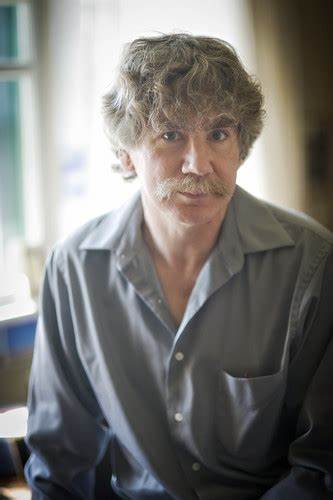 他的作品探索了公共生活与私人生活、艺术、建筑、音乐和科学的交叉点，以及城市生活和美国沙漠的碰撞，触碰真实与想象的界限。正如安东尼娅·尼尔森（Antonya Nelson）所写的那样，“多尔蒂笔下的人物让读者相信，蜕变是可能的，美丽与和平仍然是可以选择的”。贝弗利·洛瑞（Beverly Lowry）评价：“他将严肃的文学性与风趣的非主流性结合在一起”，“他的散文熠熠生辉，他的对白掷地有声。他的讲故事能力一流。”2009年出版的《隐蔽之人》（Hiding Man）是《纽约时报》名著，《书签杂志》（Bookmarks Magazine）评价：“评论家们一致称赞多尔蒂为他昔日的老师撰写了第一本全面分析的传记。《俄勒冈人报》称《隐蔽之人》是对巴塞尔姆‘非常温柔又富有同理心的处理’。该书还出色地将作家与其文学和社会背景联系起来。”仅两年后，多尔蒂又推出了他的另一力作《只有一条军规》（Just One Catch: A Biography of Joseph Heller）。这是有关于美国当代小说家，《第二十二条军规》的作者约瑟夫·海勒（Joseph Heller）的首本传记。美国漫画界元老级人物斯坦·李评价这本书是：“关于美国20世纪文学最伟大贡献者之一的大师级、发人深省的传记。”《出版者周刊》也评价其为：“一本轻松、有趣、研究透彻的传记，在基调和主题范围上都很有价值。”《最后的恋曲》（The Last Love Song）同样是一本精彩之作。《出版者周刊》评价：“这是对琼·迪迪恩的生活和职业生涯的一次里程碑式的、新颖的审视……多尔蒂为一位女性创作了一幅复杂而复杂的肖像画，她也以内心的坚韧和智慧的严谨而闻名。这部具有里程碑意义的作品对文学生活进行了细致入微的分析，赞扬了迪迪恩对美国文学和新闻学（尤其是新新闻学）做出的不可磨灭的贡献，并记录了一种‘已经成为我们时代音乐的风格’。”中文书名：《只有一条军规：约瑟夫·海勒传》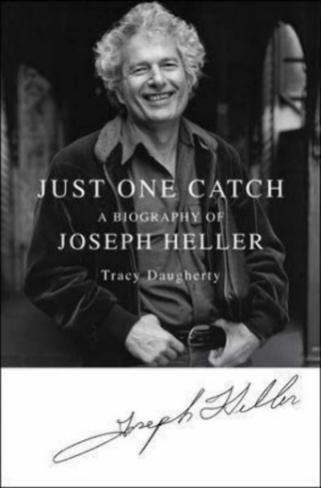 英文书名：JUST ONE CATCH: A Biography of Joseph Heller作    者：Tracy Daugherty出 版 社：St. Martin’s Press代理公司：ANA/Conor页    数：560页出版时间：2011年8月代理地区：中国大陆、台湾审读资料：电子稿类    型：传记回忆录内容简介：约瑟夫·海勒首部完整传记。《第二十二条军规》问世50周年之际，《纽约时报》畅销传记作家特雷西·多尔蒂大展文采，点明了海勒最重要的创作主题。约瑟夫·海勒出身纽约布鲁克斯科尼岛，父辈是俄罗斯移民。《第二十二条军规》无疑是他最令人难忘的小说，灵感来自于他的亲身经历：二战中，他曾执飞穿越法国上空（飞机上插满了弹片，能继续飞行简直是个奇迹）。究其一生，海勒创作了七部小说，其中《出事了》和《完美如今》至今仍为公众奉为讽刺小说的典范。他的人生充满了女人和不检点的浪漫，但更出名的也许是他与梅尔·布鲁克斯、卡尔·雷纳、库尔特·冯内古特、达斯汀·霍夫曼、伍迪·艾伦等人的友谊。1981年，海勒诊断出罹患吉兰-巴雷综合征，这种使人衰弱的综合征可能会夺去他的生命，但他奇迹般地康复了。1999年，他因自然原因去世，但身后作品每年销量仍达数十万册。媒体评价：“多尔蒂的《只有一条军规》清晰地勾勒出了海勒的人生轨迹，将传记中的事实按顺序排列在一本简单的书中......这是海勒的第一本传记，也是一个不错的起点。”——《洛杉矶时报》(Los Angeles Times)“这是一本关于美国20世纪文学最伟大贡献者之一的大师级、发人深省的传记。这本传记既感人又富有启发性，是一本罕见的配得上其原始材料的传记。”——斯坦·李(Stan Lee) “多尔蒂开创性地描绘了约瑟夫·海勒的预言、矛盾和本质，整体极具戏剧性和启示性。” ——《书单》(Booklist)星级评论 “这是一部轻松、有趣、研究透彻的传记，在基调和主题范围上都很有价值。”——《出版者周刊》(Publishers Weekly)星级评论中文书名：《最后的恋曲：琼‧迪迪恩传记》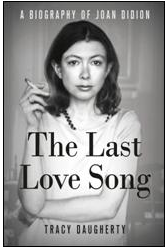 英文书名：THE LAST LOVE SONG: A Biography of Joan Didion作    者：Tracy Daughert出 版 社：St. Martin’s Press代理公司：ANA/Conor页    数：752页出版时间：2015年8月代理地区：中国大陆、台湾审读资料：电子稿类    型：传记回忆录内容简介：特雷西·多尔蒂（Tracy Daugherty），广受好评的作家，曾著有《隐蔽之人》(Hiding Man)(《纽约客》和《纽约时报》著名图书和《只有一次机会》(Just One Catch)，这本书是关于琼·迪迪恩生平的第一本出版的传记，深入研究了美国著名作家和记者琼·迪迪恩的生活。   美国作家琼‧迪迪恩(Joan Didion)既活在公众的视野中，也活在她已逝的丈夫约翰·乔治·邓恩（John Gregory Dunne）的眼中。她是在纽约工作期间认识邓恩的，当时迪迪恩就职于Vogue杂志社，而邓恩在为《时代周刊》撰稿。两人成了极为成功的写作伙伴，于是他们一起搬到了洛杉矶，开始合作写剧本和改编作品。迪迪恩在虚构作品和非虚构作品中皆以文学式的新闻写作风格而知名。她的代表作包括《向伯利恒跋涉》(Slouching Towards Bethlehem)、《河流奔涌》(Run River)和《奇思年代》(The Year of Magical Thinking)。最后这本是美国“全国图书奖”的获奖作品，并入围了普利策奖的短名单。该书讲述了迪迪恩自失去丈夫和女儿之后一直挥之不去的哀伤。多尔蒂带领读者一起回到从前，跟着小时候生活在萨克拉门托（Sacramento）的迪迪恩一起进入了她成为作家后的成年生活，作者采访了那些与迪迪恩有过交往的人，并充满敬意地与这位隐世的文学巨匠保持了一定的距离。《最后的恋曲》读起来像一本小说，迪迪恩的忠实书迷和第一次了解这位作家的读者都会被这本引人注目的传记吸引。媒体评价： “这是一次意义深远的小说式审阅，考察了琼·迪迪恩的生活与事业......多尔蒂精巧而复杂地描绘出了一个女人的面貌，她不仅内心坚强，而且思想严苛。这本地标式的著作对一位文人的一生做了一些微妙的分析，赞美了迪迪安对美国文学和新闻学（尤其是新新闻学）的贡献，并记录了一种‘已变为我们这个时代的音乐作品’的文体。”----《出版者周刊》（Publishers Weekly） “多尔蒂一旦钻研起文学批评来就得心应手......他牢牢地把握住了她的文风，包括这种文风是怎样逐步形成的，怎样成为了美国文学图景当中的一部分，以及她的语言怎样体现出她的世界观。”----Entertainment Weekly, A- review“有思想，有文采。”----《纽约客》（New Yorker）“多尔蒂这本精彩而详尽的作品——从海量的资料以及我和迪迪恩于2003年进行的一场对话中提炼而来——成功地打动了人心，尽管并不完全绘声绘色。他进行了深挖，但没有流于恶俗。”----《亚特兰大》月刊（Atlantic）“如果你曾好奇琼·迪迪恩的心里到底在想些什么，那么你会很喜欢传记作家特雷西·多尔蒂绘声绘色地的讲述。”----Instyle“在这本具有非凡活力、速度和感知力的引人入胜的传记中，道格蒂敏锐地阐明了迪迪安不断发展的艺术探索和政治批判，她对文学和生活的意义和‘可理解性’进行了质疑。他还将这位强烈的坦率、探索的作家描绘成无止境的勤奋、出色的创新，以及像音叉或占卜棒一样敏感，在这一切的强度下颤抖，在音调上保证完美，并惊人地具有启发性。”----《书单》(Booklist)星级评论中文书名：《拉里·麦克穆特瑞：人生一世》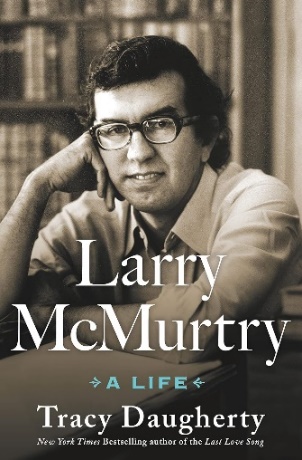 英文书名：LARRY MCMURTRY: A Life作    者：Tracy Daugherty出 版 社：St. Martin’s Press代理公司：ANA/Conor页    数：560页出版时间：2023年12月代理地区：中国大陆、台湾审读资料：电子稿类    型：传记回忆录·2024年普利策奖传记类最终入围内容简介：《断背山》电影改编者，奥斯卡奖、金球奖获奖编辑，最后一代“大平原守望者”——拉里·麦克穆特瑞的权威传记。六十余年职业生涯中，拉里·麦克穆特瑞出版了四十多本著作。他是美国西部的卓越编年史家，也是继威拉·凯瑟（(Willa Cather)和华莱士·斯泰格纳(Wallace Stegner)之后大平原最敏锐、最优秀的守望者。作为美国拓荒传统的最后见证人之一，麦克穆特瑞一生都与西部大平原魂牵梦绕，本书追溯了麦克穆特瑞与西部世界的渊源，记录了他作为畅销小说家、普利策奖获得者、《孤独鸽》的作者、奥斯卡获奖编剧、公共知识分子和热心书商的职业生涯。本书全面而深刻地解读了这位多才多艺、独一无二的美国作家，是每一位拉里·麦克穆特瑞粉丝——不论电影还是著作——的必读书。媒体评价：“这是一本小说家/书商/编剧/怪人的权威生平，所有麦克默特里的粉丝都会感兴趣。”——《柯克斯评论》（Kirkus Review）星级评论“极具娱乐性，这是麦克默特里的第一本全面传记，他于2021年去世，享年84岁......多尔蒂是承担这项工作的不二人选......他将素材编成了一个动感十足的故事；他是小说的好读者；他善于发现轶闻趣事和引人入胜的名言；他将故事情节推向了高潮。”——《纽约时报》（The New York Times）“值得深读。”——《出版者周刊》（Publishers Weekly）  “在《拉里·麦克默特里：人生一世》这本可读性极强、甚至令人印象深刻的传记中，特雷西·多尔蒂既权威又深情地讨论了麦克默特里的所有著作。多尔蒂先生写到麦克默特里的个人生活和非写作的文学生活时的笔触也很吸引人，两者融为一体。”——《华尔街日报》（Wall Street Journal）“多尔蒂精心撰写的这本传记将为那些生活在麦克默特里时代的人提供回忆，让他们清楚地记得麦克默特里的小说以及由此衍生的电影和系列剧。”——Bookreporter感谢您的阅读！请将反馈信息发至：版权负责人Email：Rights@nurnberg.com.cn安德鲁·纳伯格联合国际有限公司北京代表处北京市海淀区中关村大街甲59号中国人民大学文化大厦1705室, 邮编：100872电话：010-82504106, 传真：010-82504200公司网址：http://www.nurnberg.com.cn书目下载：http://www.nurnberg.com.cn/booklist_zh/list.aspx书讯浏览：http://www.nurnberg.com.cn/book/book.aspx视频推荐：http://www.nurnberg.com.cn/video/video.aspx豆瓣小站：http://site.douban.com/110577/新浪微博：安德鲁纳伯格公司的微博_微博 (weibo.com)微信订阅号：ANABJ2002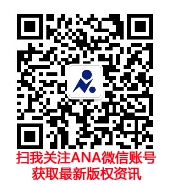 